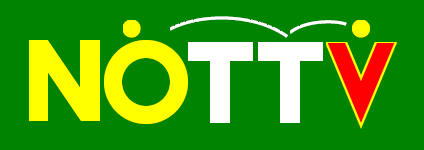 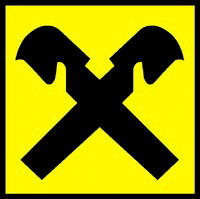 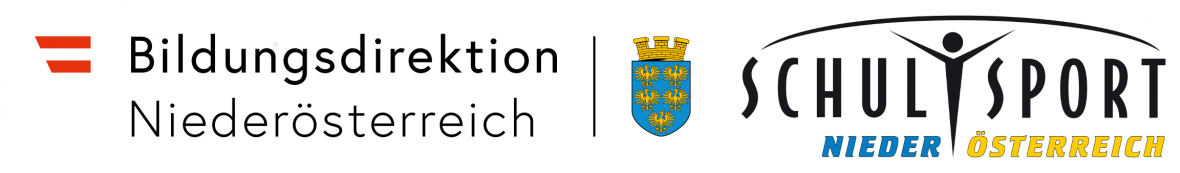 35. NÖ Raiffeisen Tischtennis-Schülerliga -Schuljahr 2021/2022Nennformular …	Ich stimme zu, dass meine Daten aus organisatorischen Gründen den Ausrichtern der Turniere weiter	gegeben werden (Voraussetzung für die Teilnahme an der Tischtennis-Schülerliga).1.	Linkes Kästchen ankreuzen:  mit der Maus darauf klicken
2.	Rechte Spalte: Anzahl der Mannschaften auswählen indem man auf Anzahl klickt und danach die Zahl 	auswählenFür die Bewerbe X, B und II (mit Verbandsspielern und Verbandsspielerinnen) ist die Angabe eines Spielerkaders erforderlich (mindestens 3 Spieler pro Mannschaft).Das Regulativ der NÖ Raiffeisen Tischtennis Schülerliga wurde zur Kenntnis genommen (siehe Ausschreibung 2021/2022).Das ausgefüllte Nennformular bitte per E-Mail anthomas.gamsjaeger@schule-noe.at (Unterstufe) markus.berger@stiftsgymnasium.at (Oberstufe) senden.Nennschluss: 22. Oktober 2021.Kontaktdaten Schule:Kontaktdaten Schule:Name: Adresse: Telefon: E-Mail: Schultyp: Bezirk:Kontaktdaten Lehrer:Kontaktdaten Lehrer:Name: E-Mail: Telefon: Hiermit melden wir uns an für:Anzahl der Mannschaften           Bewerb X (Oberstufe mit Verbandsspielern und Verbandsspielerinnen)           Bewerb Y (Oberstufe für Hobbyspieler und Hobbyspielerinnen)            Bewerb B (Unterstufe männlich mit Verbandsspielern)           Bewerb C (Unterstufe männlich für Hobbyspieler)           Bewerb II (Unterstufe weiblich mit Verbandsspielerinnen)           Bewerb III (Unterstufe weiblich für Hobbyspielerinnen)Spielerkader für Bewerb XSpielerkader für Bewerb XSpieler 1Spieler 2Spieler 3Spieler 4Spieler 5Spieler 6Spieler 7Spieler 8Spieler 9Spielerkader für Bewerb BSpielerkader für Bewerb BSpieler 1Spieler 2Spieler 3Spieler 4Spieler 5Spieler 6Spieler 7Spieler 8Spieler 9Spielerkader für Bewerb IISpielerkader für Bewerb IISpieler 1Spieler 2Spieler 3Spieler 4Spieler 5Spieler 6Spieler 7Spieler 8Spieler 9Sonstiges (zwecks Termin- und Ablaufplanung)Sonstiges (zwecks Termin- und Ablaufplanung)Wintersportwochevon: 	bis: od. sonstige Verhinderungenvon: 	bis: von: 	bis: von: 	bis: Interesse an der Durchführung der NÖ Landesmeisterschaften
(10 – 12 Tische erforderlich)Oberstufe:	Unterstufe: JA    NEIN	 JA    NEINInteresse an der Ausrichtung einer Vorrunde JA    NEIN      Verfügbare Tische:  